नेपाल सरकार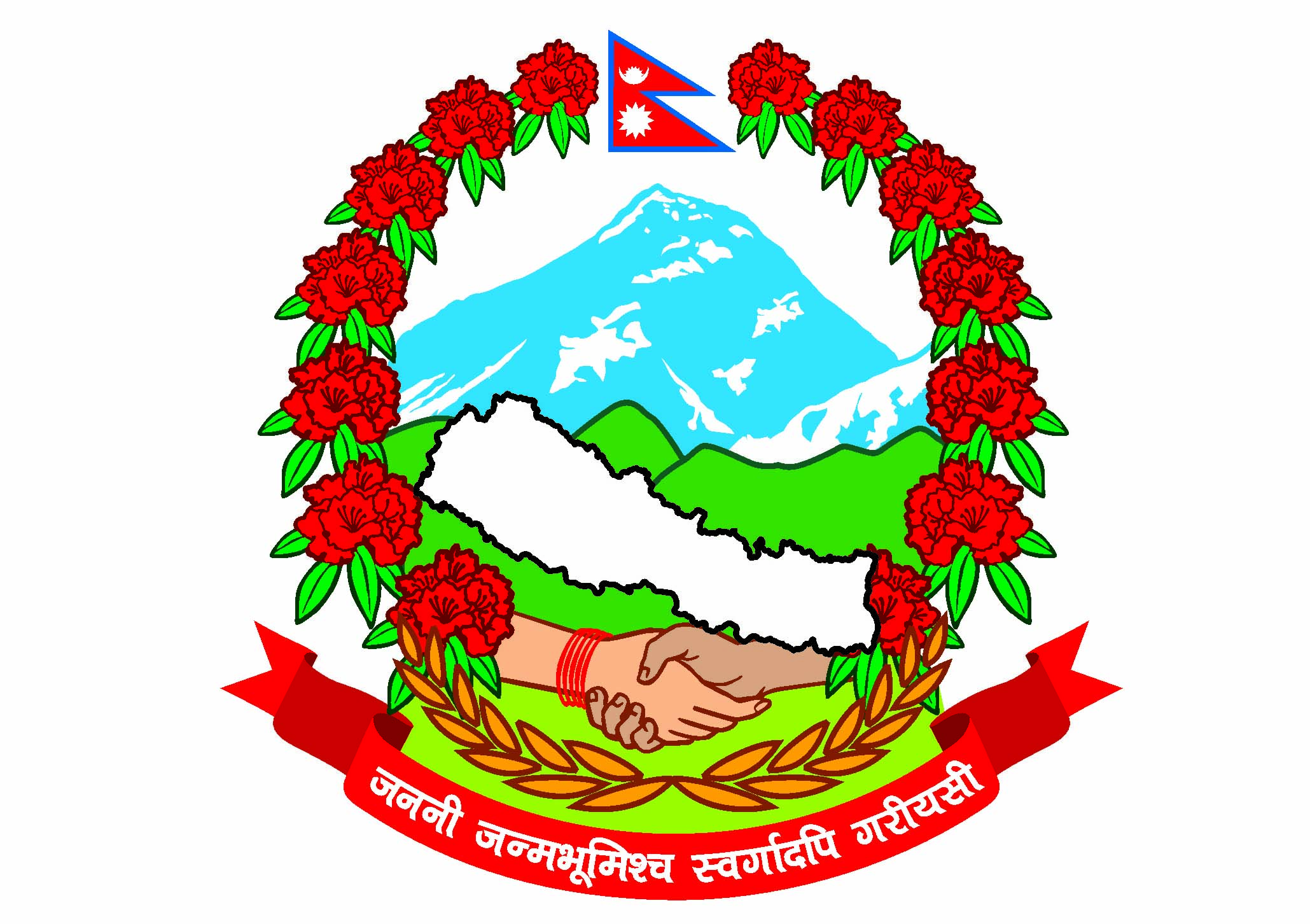 प्रधानमन्त्री तथा मन्त्रिपरिषद्को कार्यालयराजस्व अनुसन्धान विभागप्रेस विज्ञप्‍तीसुर्तिजन्य पदार्थको कारोबारमा अन्तःशुल्क, मूल्य अभिवृद्धि कर (VAT) तथा आयकर छलि गर्ने तपसिलका २ (दुई) वटा फर्मका २ जना प्रोप्राईटर उपर रु. 1,84,41,280।- (एक करोड चौरासी लाख एकचालिस हजार दुई सय असी) विगो र विगोको दोब्बरसम्म जरिवाना र ३ वर्ष कैद सजायको माग दावी लिई कपिलवस्तु जिल्ला अदालत, तौलिहवामा मुद्दा दायर गरिएको छ । १.	जिल्ला कपिलवस्तु, शिवराज नगरपालिका वडा नं. ५ चन्द्रौटा स्थित लुम्बिनि पान मसला तथा सुर्ति गुट्खा उद्योग (स्था.ले.नं. ३०२२३२२७३) का प्रोपराईटर अब्दुल्ला मुसलमानले राजस्व चुहावट गरेको कसुरमा रु. 78,48,831।- तथा ए न एस ट्रेर्डर्स एण्ड सप्लायर्स (स्थायी लेखा नं ६०८७८०५७३) का प्रोपराइटर दुजमान थापाले राजस्व चुहावट गरेको कसुरमा रु. 5,45,705।- समेत गरी जम्मा रु 1,32,54,536।- (एक करोड वत्तीस लाख चौंवन्न हजार पाँच सय छपन्न् रुपैया) विगो कायम गरी कपिलवस्तु जिल्ला अदालत, तौलिहवामा मिति 2076।0८।१५ गते मुद्दा दर्ता गरिएको । मिति २०७५-०२-०४ गते कपिलवस्तुबाट जनकपुरतर्फ जाँदै गरेको मालवाहक ट्रकमा राजस्व चुहावट भएको सुर्ती तथा गुटकासमेत मालबस्तु रहेको आशंकामा चालकसंग रहेको विलविजक सहित बर्दघाटबाट नियन्त्रणमा लिइ छानविन गर्दा लुम्बिनि पान मसला तथा सुर्ति गुट्खा उद्योग (स्थायी लेखा नं. ३०२२३२२७३) ले अन्तःशुल्क स्टिकर नटाँसिएको अवस्थाको १३५ बोरा (१३५०० प्याकेटमा २०२५ के.जि.) गुट्खा अन्तःशुल्क दाखिला नगरी अन्तःशुल्क स्टिकर प्रयोग नगरी राजस्व चुहावट गरेको देखिएकोले सो उद्योगले  राजस्व चुहावट (अनुसन्धान तथा नियन्त्रण) ऐन, २०५२ को दफा ४ (क) र (ख) को कसुर गरी रु ७८,४८,८३१।- बराबरको राजस्व चुहावट गरेको पुष्टी हुन आएकोले सोही ऐनको दफा ३३ बमोजिम बरामदित गुटखा जफत गरी राजस्व चुहावट (अनुसन्धान तथा नियन्त्रण) ऐन, २०५२ को दफा २(छ१) बमोजिम रु.७८,४८,८३१।- विगो कायम गरिएको तथा उक्त उद्योगका थोक विक्रेता ए न एस ट्रेर्डर्स एण्ड सप्लायर्स (स्थायी लेखा नं ६०८७८०५७३) का प्रोपराइटर  दुजमान थापाले अन्तःशुल्क स्टिकर नलागेको २०२५ के.जि. Panking गुट्खा को कारोवार गरी  रु.५४,०५,७०५।- बराबरको राजस्व चुहावट गरेको पुष्टी हुन आएकोले राजस्व चुहावट (अनुसन्धान तथा नियन्त्रण) ऐन, २०५२ को दफा ४ (क) र (ख) को कसुर गरी राजस्व चुहावट गरेको हुदा उक्त कसुरमा दफा ३३ बमोजिम बरामदित गुटखा र अन्तःशुल्क समेत रु.४६,८८,१८७।- बाँकी विगो निजबाट असुल गरी सो समेत जफत गरी निजलाई राजस्व चुहावटको कसुरको लागि राजस्व चुहावट (अनुसन्धान तथा नियन्त्रण) ऐन, २०५२ को दफा २(छ१) बमोजिम रु.५४,०५,७०५।- विगो कायम गरी कुल जम्मा विगो रु 1,32,54,536।- (एक करोड वत्तीस लाख चौंवन्न हजार पाँच सय छपन्न् रुपैया) ऐ. ऐनको दफा २३(१) बमोजिम विगोको दोब्बरसम्म जरिवाना र तीन वर्षसम्म कैद सजाय हुन कपिलवस्तु जिल्ला अदालत तौलिहवा कपिलवस्तुमा दर्ता गरिएको ।२. 	जिल्ला कपिलवस्तु, माँयादेवी गाउँपालिका वडा नं. ८ बस्ने अर्घाखाँची मेटल स्क्राप सप्लायर्स (स्था.ले.नं. ६०७१४२०४२) का प्रोपराइटर वर्ष ३७ को सकिल अहमद फकिरले १२६७।२ के.जि अर्धतयारी सुर्तिवजन्य वस्तु भन्सार चोरी पैठारी गरी उक्त सुर्तिबाट व्राण्ड विनाको सुर्ति तयार गरी राजस्व चुहावट गरेको कसुरमा रु. ५१,८६,७४४।- (एकाउन्न छयासि हजार सात सय चौवालिस रुपैया) विगो कायम गरी कपिलवस्तु जिल्ला अदालत, तौलिहवामा मिति 2076।0८।१2 गते मुद्दा दर्ता गरिएको । मिति २०७५-१२-०४ गते,  पिपरा देखी चन्द्रौटा तर्फ जाँदै गरेको मालवाहक ट्रक नियन्त्रणमा लिई छानविन गर्दा जुटको बोरामा रहेको ब्रान्ड नखुलेको अन्तःशुल्क समेत राजस्व नबुझाएको चुना मिसिएको अर्धतयारी सुर्ती ३३ बोरामा १२६७.२ के.जि. भएको  देखिएकोले उक्त वरामदित 1267.2 के.जि चुना मिसिएको अर्धतयारी सुर्ती अर्घाखाँची मेटल स्क्राप सप्लायर्स (स्था.ले.नं. ६०७१४२०४२) को भएकोले उक्त फर्का प्रोप्राईटर सकिल अहमद फकिरले राजस्व चुहावट (अनुसन्धान तथा नियन्त्रण) ऐन, २०५२ को दफा ४ (क), (ख) र (ग) को कसुरमा भन्सार चोरी पैठारीको रु. १०,००,०९५।-, अन्तःशुल्क, मु.अ.कर र आयकरको रु.४१,८६,६४९।- गरी कुल जम्मा विगो रु. ५१,८६,७४४।- राजस्व चुहावट गरेको पाइएको हुँदा राजस्व चुहावट (अनुसन्धान तथा नियन्त्रण) ऐन, २०५२ को दफा २ (छ१) बमोजिम जम्मा विगो रु.५१,८६,७४४।- कायम गरी निजबाट असुल गरी दफा ३३ बमोजिम सुर्ती हुन र उक्त कसुरमा निजलाई राजस्व चुहावट (अनुसन्धान तथा नियन्त्रण) ऐन, २०५२ को दफा २३(१) बमोजिम विगोको दोब्बरसम्म जरिवाना र तीन वर्षसम्म कैद सजाय हुन साथै उक्त ढुवानीको साधन चलाउने जिल्ला कपिलवस्तु, मायाँदेवी गाउँपालिका वडा नं. ४ बस्ने लु. १ ज ४१७५ नं. को पिकअपका चालक वर्ष ३० को  तिलकराम कहारले राजस्व चुहावट (अनुसन्धान तथा नियन्त्रण) ऐन, २०५२ को दफा ४ (क), (ख) र (ग) को कसुर गरी राजस्व चुहावट कार्यमा सहयोग गरेको पाइएको हुँदा निजलाई राजस्व चुहावट (अनुसन्धान तथा नियन्त्रण) ऐन, २०५२ को दफा २३(२) बमोजिम मुख्य अभियुक्तलार्इ हुने सजायको आधा सजाय हुन कपिलवस्तु जिल्ला अदालत तौलिहवा कपिलवस्तुमा दर्ता गरिएको ।सूचना अधिकारीराजस्व अनुसन्धान विभाग